ЗАЯВКА                                                                                                                                   на участие в образовательном конкурсе Краснодарского края «Инновационный поиск» для образовательных организацийПредставляя заявку на конкурс, гарантируем, что авторы инновационного проекта/программы:                                                                                                                - согласны с условиями участия в данном конкурсе;                                                  - не претендуют на конфиденциальность представленных в заявке материалов и допускают редакторскую правку перед публикацией материалов;                                                                                                                          - принимают на себя обязательства, что представленная в заявке информация не нарушает прав интеллектуальной собственности третьих лиц.                                                                                      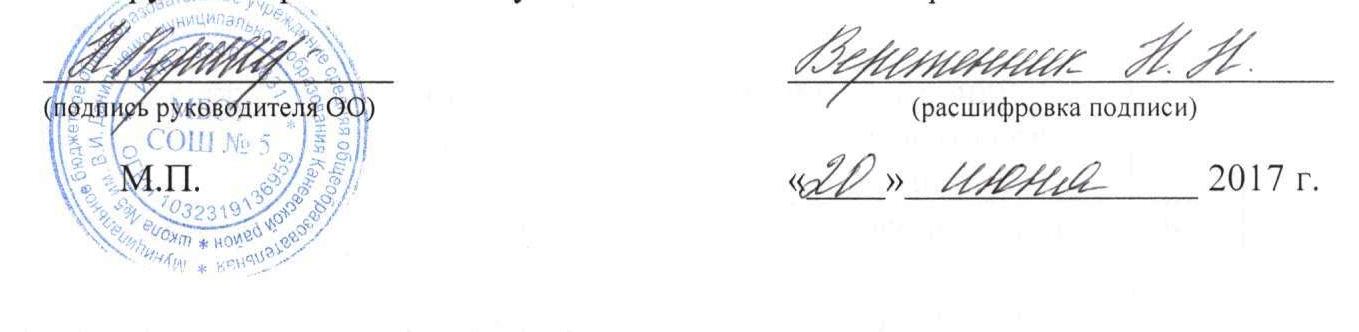 Муниципальное образованиеКаневской районПолное наименование образовательной организацииМуниципальное бюджетное образовательное учреждениесредняя общеобразовательная школа № 5 им. В.И.Данильченкомуниципального образования Каневской районЮридический адрес образовательной организации353720 Краснодарский край, Каневской район, ст. Стародеревянковская,                                    ул. Мира, 13ФИО руководителя организацииВеретенник Наталья НиколаевнаКонтактные телефоны, е-mail, адрес сайта образовательной организациидиректор 8(86164) 64-718, зам. директора  8(86164) 64-719, school5@kan.kubannet.ru, http://www.kanschool5.ru/Автор(ы) представляемого инновационного продукта (ФИО, должность, телефон, е-mail)Сушич Елена Викторовна, заместитель директора по УВР, 8(952) 821-28-27, suschich_80@mail.ruВасильева Елена Ивановна, заместитель директора по УВР, 8(929) 84-10-395,  lenna_1969@mail.ruШвидкая Екатерина Викторовна, заместитель директора по ВР,                                    8(928) 040-41-47, shvidkaya.kat@yandex.ruПодсистема (ДОО, НОО/ООО/СОО, ГОУ, ООДО, ПОО)НОО/ООО/СООЗаявляемая номинацияЭффективная система профориентационной работы в общеобразовательных организацияхВид представляемого инновационного продукта (проект/программа)Инновационный проектНаименование инновационного проекта/программа (тема)Сетевое взаимодействие на основе кластерного подхода в подготовке квалифицированных специалистов сельского хозяйства